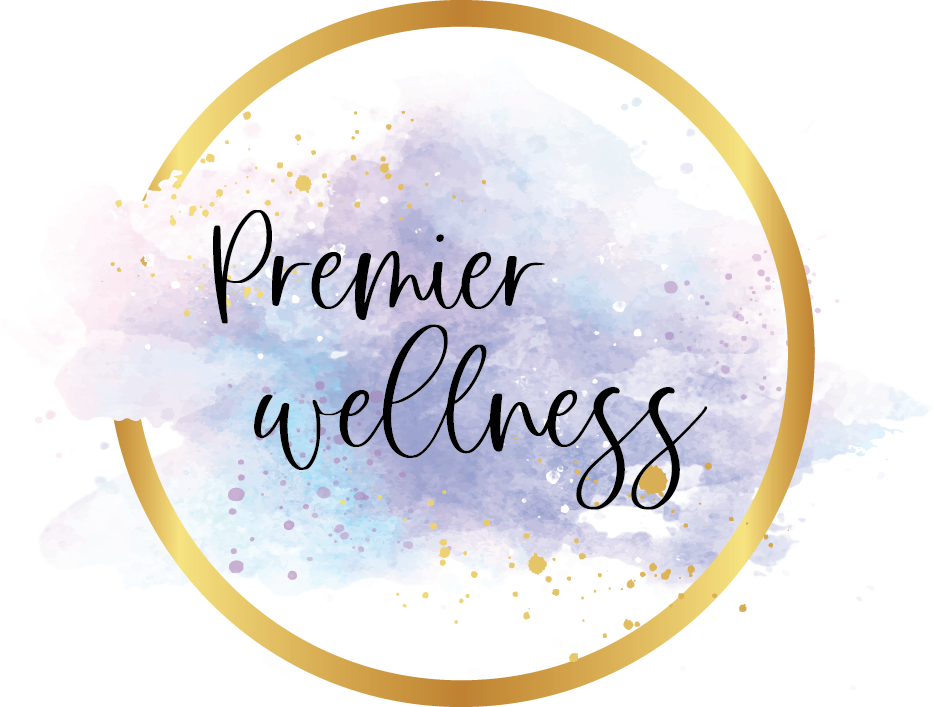                                                                                                                                                Today’s Date________________________________________		Intake FormName___________________________________________________________   Age_________Address_______________________________________________________________________Telephone (best)_____________________Email_____________________________________Reason for visit (prioritized):1.______________________________________________________________________2.______________________________________________________________________3.______________________________________________________________________Nutritional data:How many ounces of water/day? _________ What kind?________________________________What other beverages and how much? _____________________________________________Do you use artificial sweeteners?_____  If so, which ones? _____________________________ How often and in what?_________________________________________________________Do you eat breakfast? ________ If so, what?__________________________________________How much per week of these:Fresh fruit ___________Raw vegetables _____________Fermented foods _________________Fast foods ___________Meat ______________________Eggs ___________________________		Dairy ____________________What do you crave? _______________________________________________________What foods do you dislike the most? __________________________________________Why? ___________________________________________________________________________________________________________________________________________Timing:What is the first thing you do when you get up in the morning? ____________________________________________________________________________________________What time do you eat your first meal? ____________Last meal? ____________________Which meal is your largest of the day? _________________________________________Describe a typical “largest meal”______________________________________________
_________________________________________________________________________Movement:Do you exercise/move/participate in fun sweaty activity? If so, what and how often? ________________________________________________________________________________________________________________________________________________Do you look forward to it? __________________________________________________How do you feel when you are finished? _______________________________________Sleep:What time do you go to bed? _______________How long do you sleep?___________________Do you wake often?_______ If so, why and at what time(s)?____________________________________________________Do you feel rested when you wake up for the day? _______________________________Do you have pain when you first get up?_______    If so, where?________________________ ____________________________________________________________________________Does it go away upon moving?___________________________________________________Eliminations:Do you have daily bowel eliminations?______ If yes, how many per day?______________If no, please describe your elimination pattern.________________________________________ ______________________________________________________________________________Please indicate the most descriptive number(s) of your elimination(s) using the Bristol Stool chart provided. BSC #_______________ Color _______________________________________Females:Are you post-menopausal?_____ _If yes, at what age did you enter menopause? ___________What were the characteristics of your menopausal experience?______________________________________________________________________________________________________Do you currently use Hormone Replacement (HRT) or Hormonally-based Contraception? _____Are you now, or in the near future, planning to become pregnant? __________________Is your menstrual cycle regular?______ Longer than 28 days?______ Shorter? __________Is your flow longer or shorter than 5 days? _____________________________________Do you have cramps or clotting? ____Would you describe the color of your menses as more red, more purple, or more brown? _____________________________________________Do you experience PMS, cyclical headaches, or cravings? __________________________What kind of cravings do you have?Supplements/medications:Do you take any supplements?_______________            If so, what, how often and why?____________________________________________________________________________________________________________________________________________________________________Do you take any OTC medications routinely (such as Aleve or Aspirin)? If so what and how often? ____________________________________________________________________Do you take prescription medications (prescribed by a licensed medical professional?) If so what and how often? _______________________________________________________Medical history:Have you had any surgeries? If so, what and when? ______________________________________________________________________________________________________Please list all…Have you received any diagnoses (including allergies) from a licensed medical professional? If so, what and when? ___________________________________________________________________________________________________________________________________________Naturopathic history:Have you ever been in consultation with a naturopath? If so, why? How long ago? ________________________________________________________________________________________________________________________________________________What was suggested? ______________________________________________________Did you experience a good outcome? _________________________________________What did you like about it? _________________________________________________What wasn’t as successful for you? ___________________________________________Do you have regular adjustments with a chiropractor? ____________________________Do you have regular body work/massages? _____________________________________Please check all with which you are familiar:HomeopathyBach Flowers/flower remediesProbioticsAromatherapyMuscle response testing HerbalsSports nutritionEnzymesI understand that I am here to learn about nutrition and better health practices, that I will be offered information about food supplements and herbs as a guide to general good health. I fully understand that those who counsel me are not medical doctors and I am not here for medical diagnostic purpose or treatment procedures. I am not on this visit, or any subsequent visit, an agent for federal, state or local agencies or on a mission of entrapment or investigation. The services performed here are at all times restricted to consultation on nutritional matters intended for the maintenance of the best possible state of natural health, and do not involve the diagnosing, treatment or prescribing of remedies for disease.Signature _____________________________________________Date ____________________Bach Flower Self-Help Questionnaire				Check all that apply. If you have to think about it, skip it. Don’t limit your choices.Agrimony				___I hide my feelings behind a facade ofcheerfulness___I dislike arguments and often give in to avoid conflict___I turn to food, work, alcohol, drugs, etc. when downAspen___I feel anxious without knowing why___I have a secret fear that something bad will happen___I wake up feeling anxiousBeech___I get annoyed by the habits of others___I focus on others’ mistakes___I am critical and intolerantCentaury___I often neglect my own needs to please___I find it difficult to say “no”___I tend to be easily influencedCerato___I constantly second-guess myself___I seek advice, mistrusting my own intuition___I often change my mind out of confusionCherry Plum___I’m afraid I might lose control of myself___I have sudden fits of rage___I feel like I’m going crazyChestnut Bud___I make the same mistakes over and over___I don’t learn from my experience ___I keep repeating the same patternsChicory___I need to be needed and want my loved ones close___I feel unloved and unappreciated by my family___I easily feel slighted and hurtClematis___I often feel spacey and absent minded___I find myself unable to concentrate for long___I get drowsy and sleep more than necessaryCrab Apple___I am overly concerned with cleanliness___I feel unclean or physically unattractive___I tend to obsess over little thingsElm___I feel overwhelmed by my responsibilities___I don’t cope well under pressure___I have temporarily lost my self-confidenceGentian___I become discouraged with small setbacks___I am easily disheartened when faced with difficulties___I am often skeptical and pessimisticGorse___I feel hopeless, and can’t see a way out___I lack faith that things could get better in my    life___I feel sullen and depressedHeather___I am obsessed with my own troubles___I dislike being alone and I like to talk ___I usually bring conversations back to myselfHolly___I am suspicious of others___I feel discontented and unhappy___I am fully of jealousy, mistrust, or hateHoneysuckle___I’m often homesick for the “way it was”___I think more about the past than the present___I often think about what might have beenHornbeam___I often feel too tired to face the day ahead___I feel mentally exhausted___I tend to put things offImpatiens___I find it hard to wait for things___I am impatient and irritable___I prefer to work aloneLarch___I lack self-confidence___I feel inferior and often become discouraged___I never expect anything but failureMimulus___I am afraid of things such as spiders, illness, etc.___I am shy, overly sensitive, and modest___I get nervous and embarrassedMustard___I get depressed without any reason___I feel my moods swinging back and forth ___I get gloomy feelings that come and goOak___I tend to overwork and keep on in spite of exhaustion___I have a strong sense of duty and never give up___I neglect my own needs in order to complete a taskOlive___I feel completely exhausted, physically, and/or mentally___I am totally drained of all energy with no reserves left___I’ve just been through a long period of illness or stressPine___I feel unworthy and inferior___I often feel guilty ___I blame myself for everything that goes wrongRed Chestnut___I’m overly concerned and worried about my loved ones___I’m distressed and disturbed by other people’s problems___I worry that harm may come to those I loveRock Rose___I sometimes feel terror and panic___I become helpless and frozen when afraid___I often have nightmaresRock Water___I set high standards for myself___I am strict with my health, work&/or spiritual discipline___I am very self-disciplined, always striving for perfectionScleranthus___I find it difficult to make decisions___I often change my opinions___I have intense mood swingsStar of Bethlehem___I feel devastated due to a recent shock___I am withdrawn due to traumatic events in my life___I have never recovered from loss or frightSweet Chestnut___I feel extreme mental or emotional heartache___I have reached the limits of my endurance___I am in complete despair, all hope goneVervain___I get high-strung and very intense___I try to convince others of my way of thinking___I am sensitive to injustice, almost fanaticalVine___I tend to take charge of projects, situations, etc.___I consider myself a natural leader___I am strong-willed, ambitious, and often bossyWalnut___I’m experiencing change in life-a move, new job, etc.___I get drained by people or situations___I want to be free to follow my own ambitionsWater Violet___I give the impression that I’m aloof___I prefer to be alone when overwhelmed___I often don’t connect to with peopleWhite Chestnut___I am constantly thinking unwanted thoughts___I repeatedly relive unhappy events or arguments ___I’m unable to sleep at times because I can’t stop thinkingWild Oat___I can’t find my path in life___I am drifting in life and lack direction___I am ambitious but don’t know what to doWild Rose___I am apathetic and resigned to whatever happens___I have the attitude, “It doesn’t matter anyhow”___I feel no joy in lifeWillow___I feel resentful and bitter___I have difficulty forgiving and forgetting ___I think life is unfair and have a “Poor me attitude”Determining Your Custom RemedyAfter completing the questionnaire, circlethe remedy names where two or morechecks appear to determine which remediesare needed. Try to limit the number ofremedies to six or fewer by choosing only the ones that are needed.pH Levels		Sugars____________________Urine pH__________________Saliva pH__________________Salts______________________Cell Debris_________________Nit Nit____________________Amm Nit__________________Total Ureas________________Eye PhotoNail PhotoTongue PhotoFace PhotoMRT Points to check: